Address: Insert Venue and Address  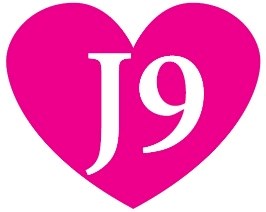 Date: Insert Date J9 Training Attendance Sheet Name Organisation Email Address Signature SETDAB Newsletter updates Y/N SETDAB Newsletter updates Y/N 1 YES NO 2 YES NO 3 YES NO 4 YES NO 5 YES NO 6 YES NO 7 YES NO 8 YES NO 9 YES NO 10 YES NO 11 YES NO 12 YES NO 13 YES NO 14 YES NO 15 YES NO 16 YES NO 17 YES NO 18 YES NO 19 YES NO 20 YES NO 